Инструменты для ринопластики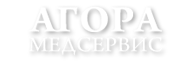 ООО «Агора-Медсервис»Тел. (843) 564-50-21, 235-15-99, моб.8-987-2-900-182 г. Казань, ул. Восстания, д. 67 Аwww.agorams.ru, agorams@mail.ruАртикулНаименованиеОписаниеЦена руб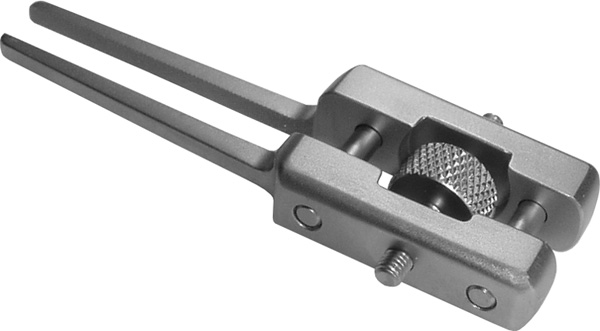 PL-041Зажим для формирования хряща по Пшениснову13100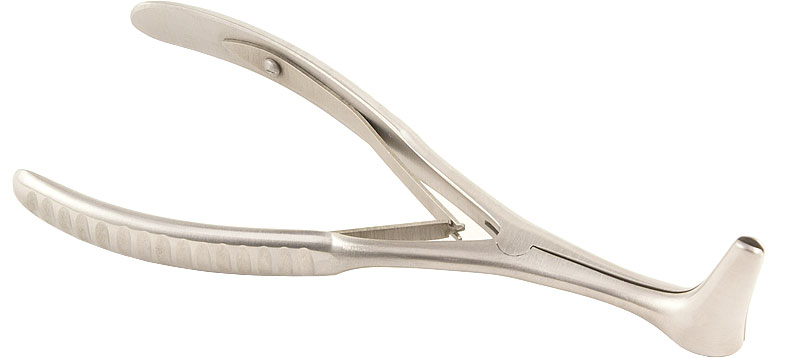 ЗНЗеркало носовое Длина губок: 22; 30; 35; 40; 60; 90мм550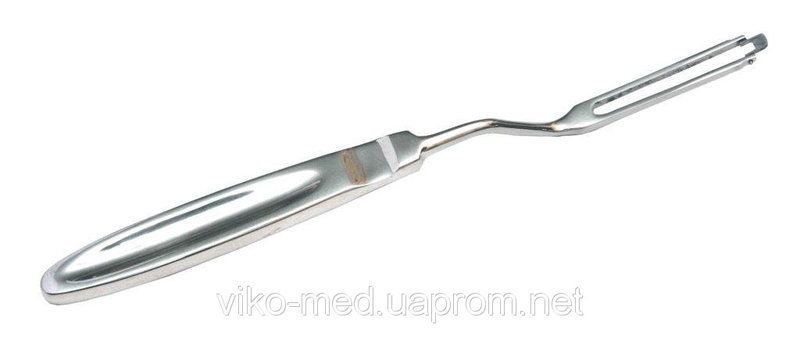 НБНож для резекцииносовой перегородки по Балленжеру- хирургический нож с коротким лезвием, утолщенным по незаточенному краю, предназначенный для рассечения плотных тканей (связок, хрящей).3600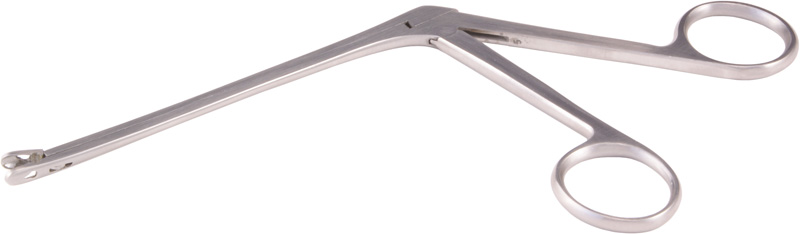 PL-032Конхотом (кусачки Blakesley)7000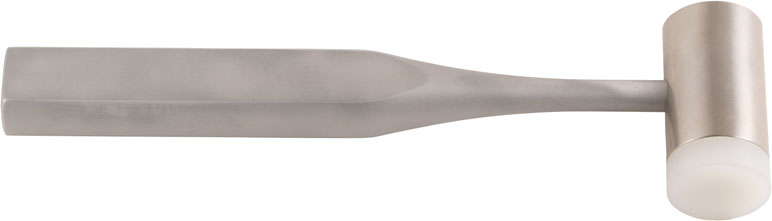 PL-023.01Молоток металлический с пластиковой накладкойМасса 240 г6200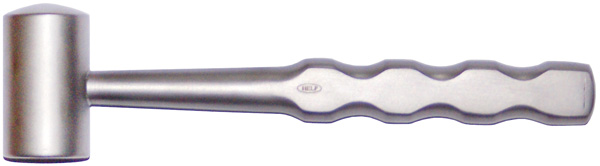 PL-023Молоток металлическийМасса 320 г6200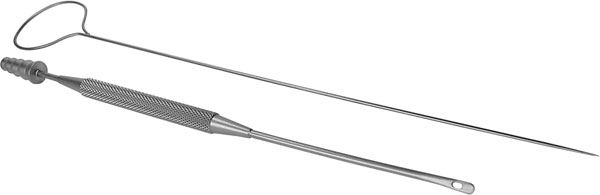 PL-022PL-022.01PL-022.04PL-022.05PL-022.06PL-022.07PL-022.08Отсос-диссектор-D 2,5 мм с двумя отверстиямиD 2,5 мм с одним отвестием D 3,5 мм с двумя отвестием D 3,5 мм с одним отвестием D 2,5 мм изогнутый (по Пискунову )D 3,0 мм изогнутый (по Пискунову )D 3,0 мм байонетный 7000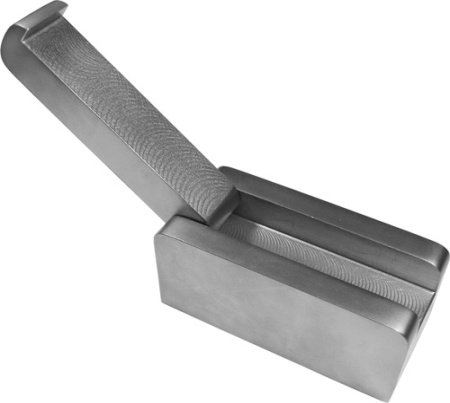 PL-034Размягчитель хряща (Ruben)14500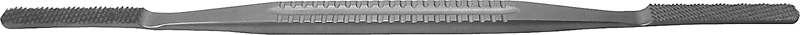 PL-009Рашпиль двусторонний для спинки деликатный12000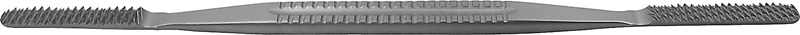 PL-009.01Рашпиль двусторонний для спинки грубый12000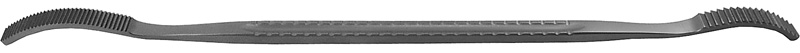 PL-008рашпиль для корня носа Aufricht12000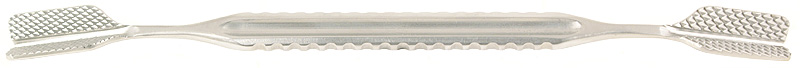 Рашпиль V-образный10000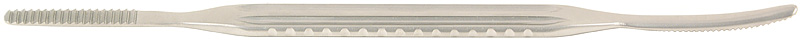 Рашпиль изогнутый12000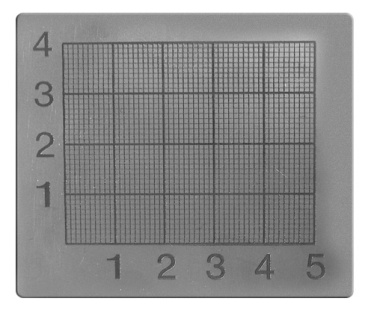 PL-036Ринометр (ринометр Ruben)5000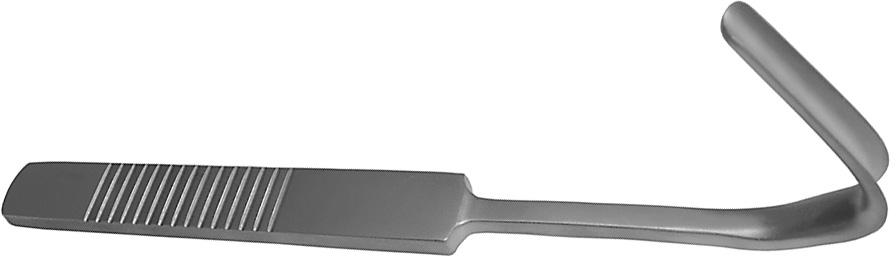 PL-003Ретрактор (ретрактор Aufricht)7000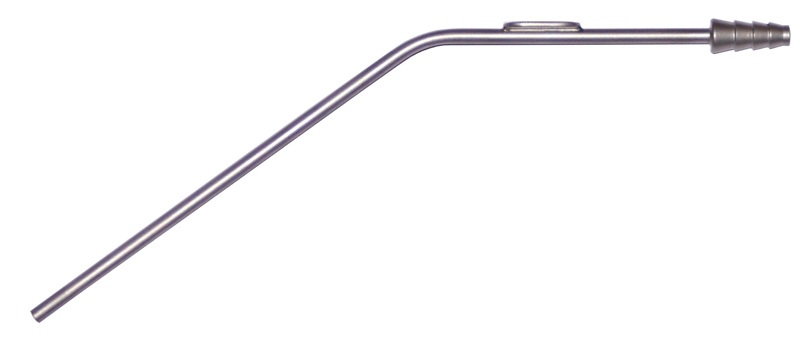 ОУТрубка отсасывающая угловая. Диаметр 3мм, рабочая часть 120ммДиаметр 3мм, рабочая часть 150ммДиаметр 4,5мм, рабочая часть 120ммДиаметр 4,5мм, рабочая часть 150мм3200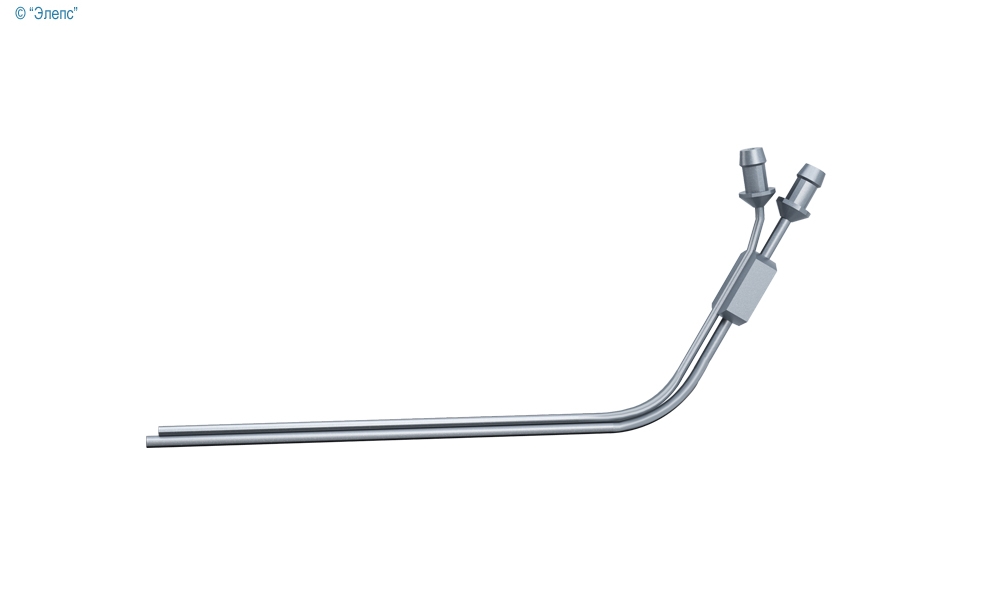 EA-01420-1Канюля для аспирации и ирригации двухходовая изогнутая 4 мм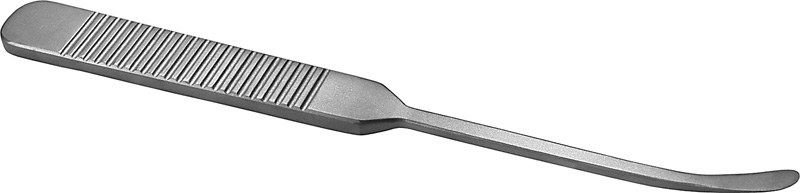 PL-004Элеватор надкостницы (распатор Joseph)5000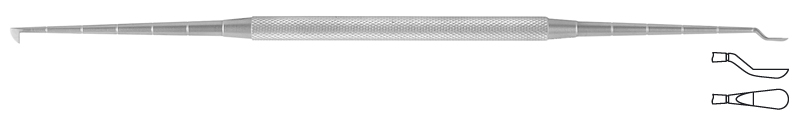 PL-010Распатор надкостницы (перегородочный нож Пшениснова)5000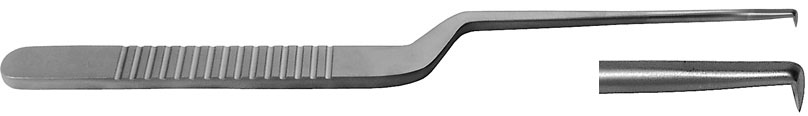 PL-030.02Нож вертикальный левый, 165мм6500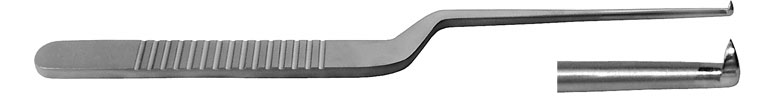 PL-030.01Нож вертикальный правый, 165 мм6500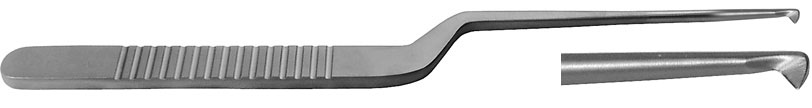 PL-030Нож горизонтальный, 165 мм6500